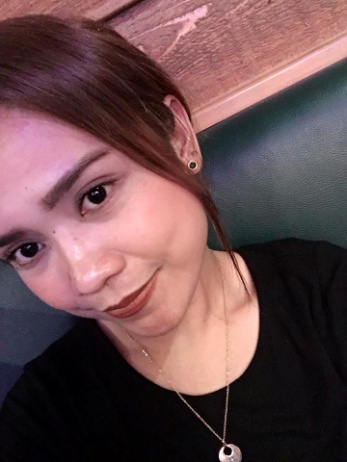 Maria Gender: Female				Email: maria.343017@2freemail.com  Nationality: Filipino					Age: 26C/o-Home phone #: +971505891826	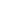 EDUCATIONAL BACKGROUNDSecondary Education: 	Mary Help of Christians School (2003-2005)			Siena School of Naga (2005-2007)Tertiary Education: 	University of San Jose Recolletos (2007-2009)CAREER OBJECTIVETo succeed in an environment of growth and excellence and earn a job which provides job satisfaction and self development that will help me achieve my personal and as well as my organizational goals.SKILLS AND RESPONSIBILITY SUMMARY HIGHLIGHTSProficient in certain Microsoft applications:MS WordMS OutlookMS ExcelMS PaintMS PowerPointFluent in EnglishWork well with othersWilling to go the extra mile to help and satisfy customersCustomer AppreciationGood work ethicGCS Engineering  ServicesWorked as a Receptionist / Secretary in an Engineering Services companyCaters to all clients inquiries both via phone and emailEnsuring meetings are effectively organised and minutedMaintaining effective records and administrationUpholding legal requirementsMaria Czarinna BorjaGender: Female Email:borjaczarinna@yahoo.comNationality: Filipino Address: Muhaisnah 4, Dubai, UAEAge: 26Phone #: 050 9221867EDUCATIONAL BACKGROUNDSecondary Education:  Mary Help of Christians School (2003-2005)Siena School of Naga (2005-2007)Tertiary Education:  University of San Jose Recolletos (2007-2009)CAREER OBJECTIVETo succeed in an environment of growth and excellence and earn a job which provides jobsatisfaction and self development that will help me achieve my personal and as well as myorganizational goals.SKILLS AND RESPONSIBILITY SUMMARY HIGHLIGHTS● Proficient in certain Microsoft applications:o MS Wordo MS Outlooko MS Excelo MS Painto MS PowerPoint● Fluent in English● Work well with others● Willing to go the extra mile to help and satisfy customers● Customer Appreciation● Good work ethicAegis People Support Summary Highlights● Worked as a Customer Service Representative for ahealthcare account (Blue Shield of California)● Assisted customers over the phone with their healthcarebenefits and coverage● Worked as an online travel specialist as well for a travelaccount (Expedia)● Assists customers over the phone with their onlinebookings for both hotels and air travelConvergys Summary Highlights● Worked as a phone banker for a credit card account(Citibank)● Assisted customers over the phone everything abouttheir credit card account needsLexmark International Summary Highlights● Worked as a Technical Support Analyst for Lexmarkprinters● Supported North America Geo● Research technical solutions when necessary using allavailable technical resources● Respond to inquiries and resolved hardware andsoftware issues as necessary● Maintained friendly communication with customers,partners, and co-workers in all circumstancesWORK EXPERIENCECustomer Service RepresentativeSeptember 2011 - January 2014Aegis People SupportCustomer Service RepresentativeFebruary 2014 - February 2015ConvergysTechnical Support AnalystMarch 2015 - January 2017Lexmark InternatioAegis People Support Summary HighlightsWorked as a Customer Service Representative for a healthcare account (Blue Shield of California)Assisted customers over the phone with their healthcare benefits and coverageWorked as an online travel specialist as well for a travel account (Expedia)Assists customers over the phone with their online bookings for hotelsConvergys Summary HighlightsWorked as a phone banker for a credit card account (Citibank)Assisted customers over the phone everything about their credit card account needsLexmark International Summary HighlightsWorked as a Technical Support Analyst for Lexmark printersSupported North America GeoResearch technical solutions when necessary using all available technical resourcesRespond to inquiries and resolved hardware and software issues as necessaryMaintained friendly communication with customers, partners, and coworkers in all circumstancesWORK EXPERIENCESecretary/ReceptionistSeptember 2010 – September 2011GCS Engineering ServicesCustomer Service RepresentativeSeptember 2011 - January 2014 Aegis People SupportCustomer Service Representative February 2014 - February 2015ConvergysTechnical Support AnalystMarch 2015 - January 2017Lexmark International